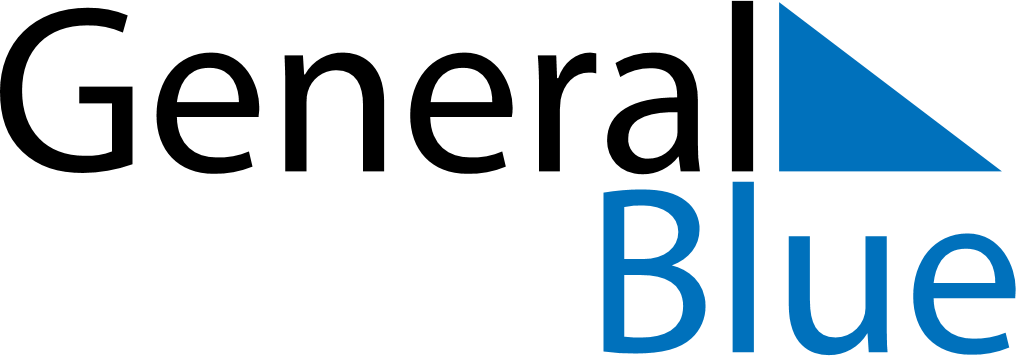 April 2019April 2019April 2019April 2019BruneiBruneiBruneiSundayMondayTuesdayWednesdayThursdayFridayFridaySaturday1234556Laylat al-Mi’raj789101112121314151617181919202122232425262627282930